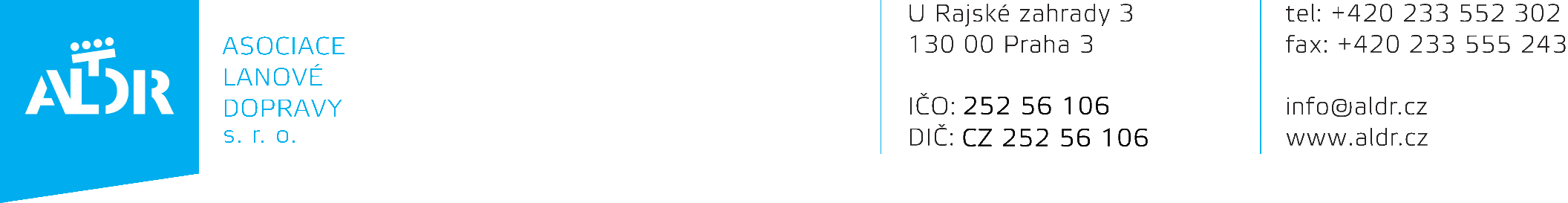 Uzávěrka 7. 5. 2015počet lůžekcelkem Kčpočet lůžek x počet nocí450 Kč/osoba/noc Kč   Kč   Kč   Kč14. 5. 2015   Kč